臺中市西區大勇國小--校園20條安全守則不可在教室、走廊、樓梯奔跑、推擠與遊戲。在教室內，不可以拉同學椅子惡作劇，害同學摔倒。在生態水池區，不可以在木橋上遊戲，也不可進入水池內。不可以攜帶小刀或玩具槍等危險物品來學校。校園內不可以打棒球。打掃用具不可拿來玩。不可以攀爬欄杆、圍牆。不可以丟擲石頭、樹葉、沙土、垃圾。不可以玩水或清潔劑。不可以進入校園安全管制內的危險區域，包括繩子圍起來的警示區域。不可以在鐵捲門或電動門附近逗留、玩耍，以策安全。不可以在停車場玩耍，且經過停車場時留意往來的汽機車。下雨天，盡量穿雨衣上放學，使用雨傘應小心，避免戳傷同學。下雨天不可到外面淋雨，雨停了不可到積水處玩水、奔跑。禁止進入學校頂樓，前往地下室應結伴而行。不可以從樓上或天橋上丟擲物品。上放學請沿著校園圍牆排隊行進，並留意人行道上機車。上放學排隊不推擠拉扯，家長接送遲到，請至中穿堂等待。放學時，隊伍應走紅磚道上，不可穿越中央集合場。下課在操場活動時，留意自身安全，避免被玩球或跑步的同學砸到與撞傷。※上述20條校園安全守則，煩請家長配合學校老師協助宣導實施，建立孩子正確的危安意識。臺中市西區大勇國小--上、放學時間表※本校上學時間統一為上午7：30～7：50；各年級放學時間如下：※請家長提醒孩子勿太早到校，並注意上、放學之人身安全。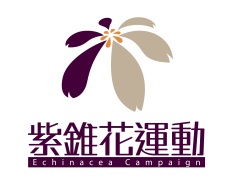 